
Wegens groei van de school zijn wij op zoek naar nieuwe collega’s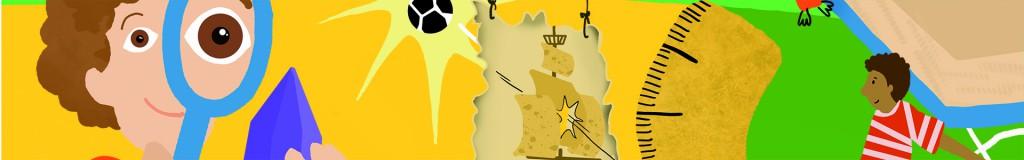 Vacature leerkracht 5 dagenVacature vakleerkracht gym/ combinatiefuntionarisOnze kernwaarden: persoonlijke ontwikkeling- plezier- vertrouwen.Wij werken met stam- en niveaugroepen, hierdoor sluiten wij goed aan op de onderwijsbehoeften van onze leerlingen. De basis is een veilig pedagogisch klimaat.Bij Loep zijn we sterk gericht op het leren van de basisvaardigheden door de leerlingen. Wij werken in groep 1-8 thematisch en trekken er met de kinderen regelmatig op uit. Wij leren de leerlingen verder te kijken en vragen te stellen, op onderzoek uit te gaan, samen te werken en oplossingen te bedenken en presenteren.Sportiviteit is belangrijk binnen ons onderwijs. Sportief zijn, betekent plezier hebben in bewegen, technieken oefenen, maar ook leren samenwerken en kunnen omgaan met winnen en verliezen. Wij krijgen een nieuwe school en werken aan de visieontwikkeling van de school.Vacature leerkrachtNa de zomervakantie is er een vacature In de onderbouw en bovenbouw. Wij zijn op zoek naar een enthousiaste en leergierige leerkracht die ons team komen versterken. Het verkrijgen van een vaste aanstelling zal, bij bewezen geschiktheid, het gevolg zijn.Vacature vakleerkracht gym  FTE 0,4 /0,45Er is een vacature op maandag en vrijdag voor een vakleerkracht groep 1-8. Wij zijn op zoek naar een enthousiaste vakleerkracht die een bijdrage kan leveren aan de sportiviteit en vaardigheden van onze leerlingen. Beschikbaarheid op woensdagmiddag is een pré. Het verkrijgen van een vaste aanstelling zal, bij bewezen geschiktheid, het gevolg zijn.Heb je interesse om bij ons te komen werken?Neem dan contact op of stuur een mail met CV naar.Annemieke Jeenea.jeene@primoschiedam.nl06-25535520www.loepschiedam.nl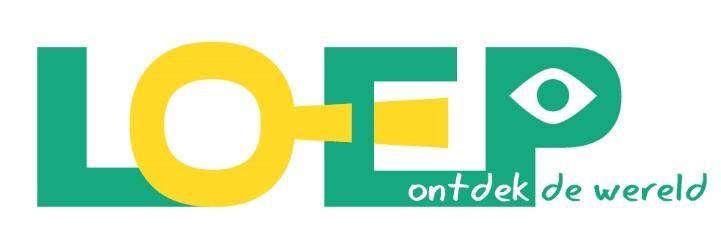 